ФЕДЕРАЛЬНОЕ АГЕНТСТВО ЖЕЛЕЗНОДОРОЖНОГО ТРАНСПОРТАФедеральное государственное бюджетное образовательное учреждение высшего профессионального образования«Петербургский государственный университет путей сообщения Императора Александра I»(ФГБОУ ВПО ПГУПС)Кафедра «Прикладная психология»РАБОЧАЯ ПРОГРАММАдисциплины«ИСТОРИЯ ПСИХОЛОГИИ» (Б1.Б.14)для направления 37.03.01 «Психология» Профиль«Психология»Форма обучения – очная, заочнаяСанкт-Петербург2015Рабочая программа рассмотрена и обсуждена на заседании кафедры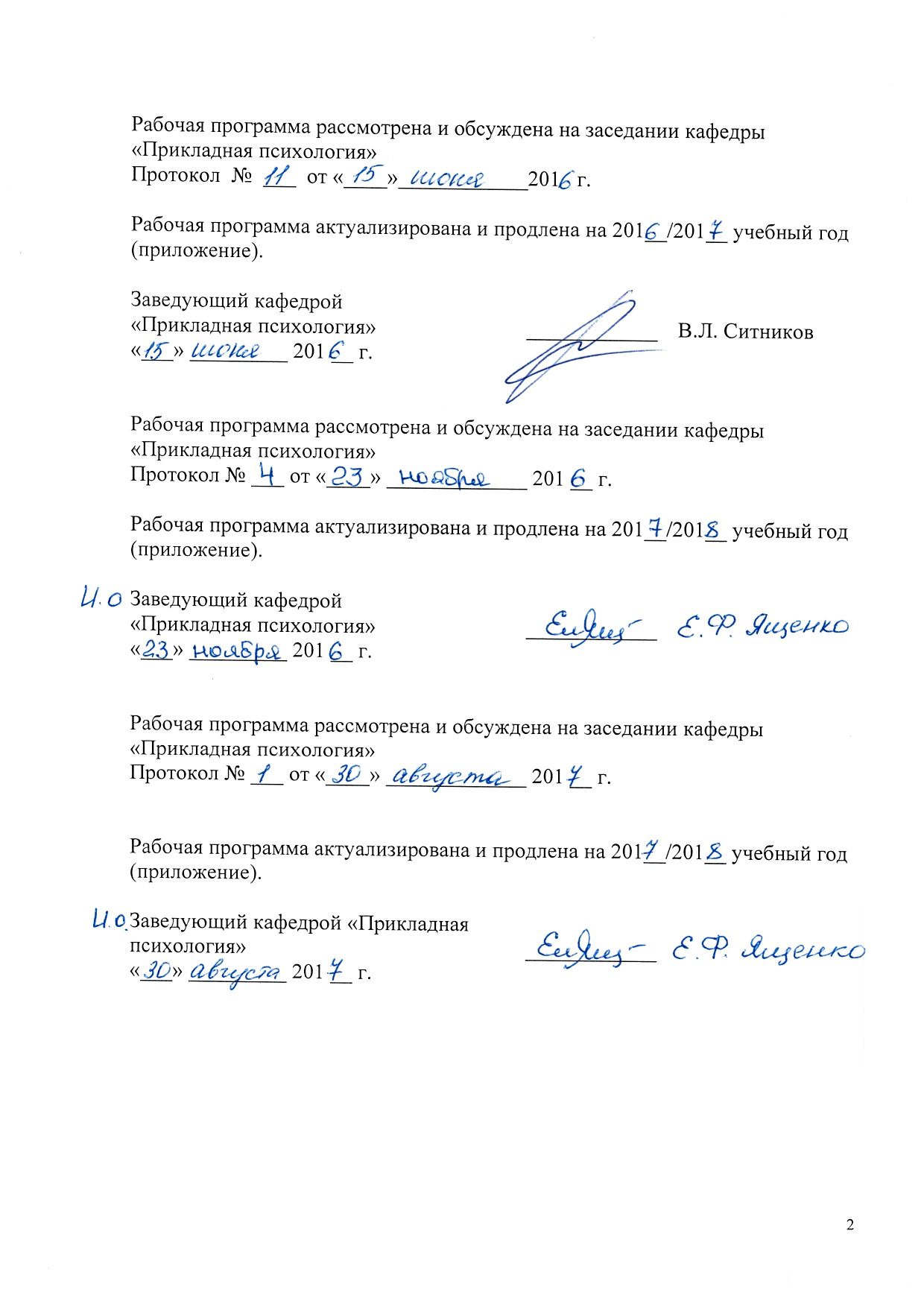 «Прикладная психология» Протокол  №  ___  от «____»____________201   г.Рабочая программа актуализирована и продлена на 201__/201__ учебный год (приложение).Рабочая программа рассмотрена и обсуждена на заседании кафедры«Прикладная психология»Протокол № ___ от «____» _____________ 201 __ г.Рабочая программа актуализирована и продлена на 201__/201__ учебный год (приложение).Рабочая программа рассмотрена и обсуждена на заседании кафедры«Прикладная психология»Протокол № ___ от «____» _____________ 201 __ г.Рабочая программа актуализирована и продлена на 201__/201__ учебный год (приложение). ЛИСТ СОГЛАСОВАНИЙ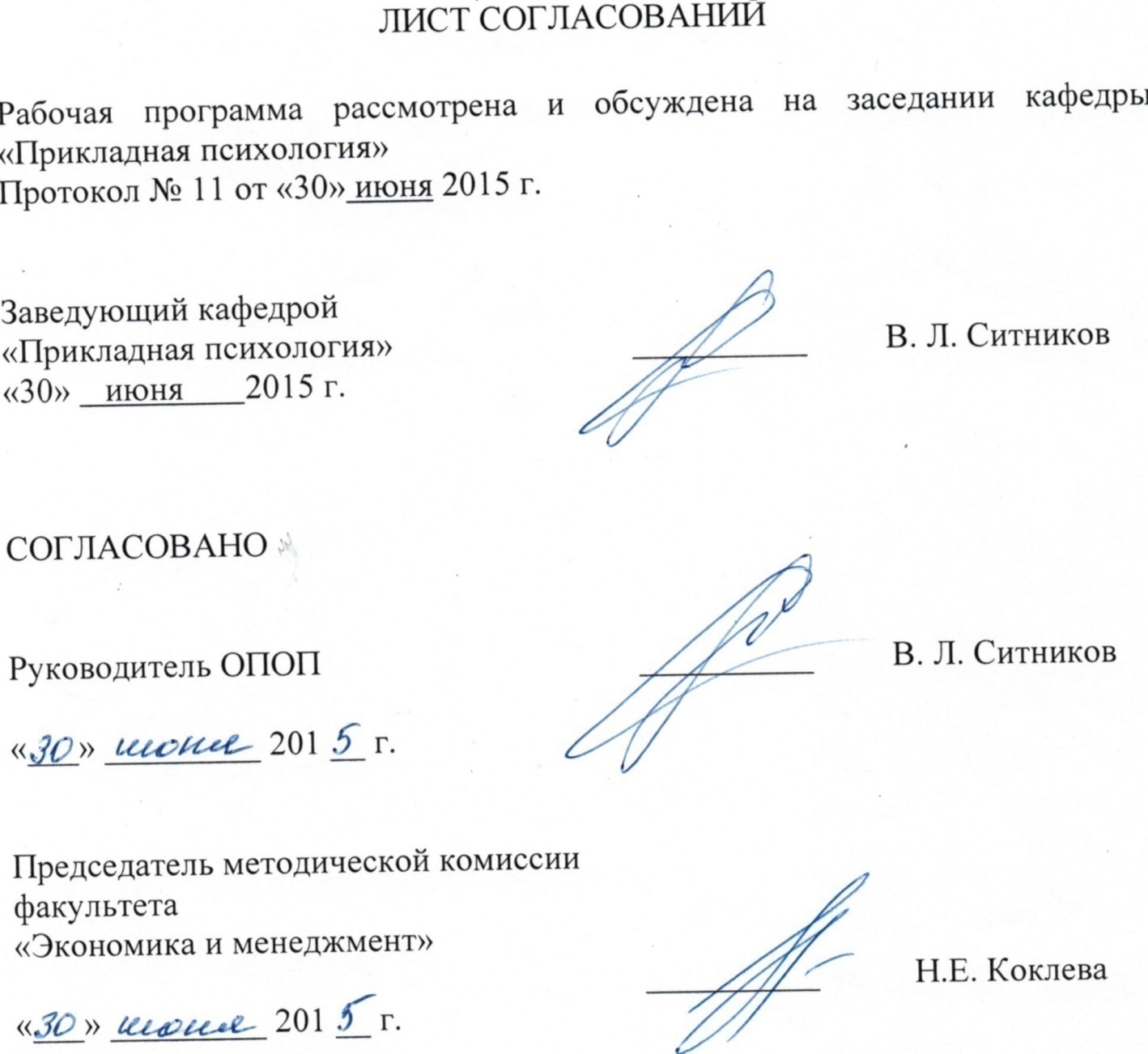 Рабочая программа рассмотрена и обсуждена на заседании кафедры «Прикладная психология»Протокол № __ от «___» _________ 201 __ г. Цель и задачи дисциплиныРабочая программа составлена в соответствии с ФГОС ВО, утвержденным «07» августа ., приказ № 946 по направлению 37.03.01 «Психология», по дисциплине «История психологии».Целью изучения дисциплины «История психологии»  является ознакомление бакалавров с основами истории развития психологии Для достижения поставленных целей решаются следующие задачи:раскрыть теоретические и методологические основы психологической историографии;показать конкретно-историческую обусловленность формирования  психологических идей, направлений и школ в развитии психологических  знаний;раскрыть историческую связь времен: прошлого настоящего и будущего, т. е. преемственность в возникновении и развитии психологических идей;представить развитие всемирной психологии как единый интернациональный процесс, раскрыть историческую взаимосвязь психологических знаний, развиваемых в разных странах  мира и вместе с тем формирование в них особых научных традиций и направлений; ознакомить с  основными научными парадигмами психологии,показать роль и значение междисциплинарных связей в становлении психологии как науки; установить связи между принципами психологических школ, раскрыть историческую феноменологию (конкретно-историческое своеобразие) развития категориального строя психологии;описать особенности развития основных методов психологии и их зависимость от философских, методологических, теоретических позиций, которых придерживались мыслители прошлого;отобразить процесс преобразования психологических знаний в систему психологической науки, представить современные тенденции и перспективы дальнейшей дифференциации интеграции психологических знаний; выделить круг дискуссионных проблем современной психологии и перспектив их решения, установить связи научных поисков с практическими задачами и интеллектуальными запросами эпохи,дать критический анализ подходов зарубежных авторов к освещению истории психологии;охарактеризовать психологическое наследие видных ученых прошлого и современности, дать адекватную оценку  научного вклада отдельных  мыслителей, школ и стран в развитие мировой психологии.2. Перечень планируемых результатов обучения по дисциплине «История психологии», соотнесенных с планируемыми результатами освоения основной образовательной программыВ результате освоения дисциплины обучающийся должен:ЗНАТЬ: фактический материал, связанный с историей психологии как науки, парадигмы научных школ психологии, основные теоретические подходы к решению психологических проблем, основные концепции, фамилии исследователей основные труды современных историков психологии, базовые понятия психологии в  истории их становления.УМЕТЬ:- свободно оперировать базовыми понятиями истории психологии; -самостоятельно осуществлять поиск необходимых знаний в психологической литературе; - грамотно использовать профессиональные термины;анализировать и сравнивать особенности психологических концепций.ВЛАДЕТЬ:                 - навыками анализа научного психологического наследия,             - методами определения научных традиций, лежащих в основе современного психологического знания             - способами установления связи психологических  теорий прошлого с актуальными потребностями построения современного научного знания. Приобретенные знания, умения, навыки и/или опыт деятельности, характеризующие формирование компетенций, осваиваемые в данной дисциплине, позволяют решать профессиональные задачи, приведенные в соответствующем перечне по видам профессиональной деятельности в п. 2.4 основной профессиональной образовательной программы (ОПОП). Изучение дисциплины направлен на формирование следующих общекультурных компетенций (ОК):способностью и готовностью к:- совершенствованию своего интеллектуального и общекультурного уровня, нравственного и физического развития личности (ОК-1);- самостоятельному овладению новыми методами исследования, к изменению научного и научно-практического профиля своей профессиональной деятельности, к изменению социокультурных условий деятельности (ОК-2).Процесс изучения дисциплины направлен на формирование следующих профессиональных компетенций (ПК) соответствующих виду профессиональной деятельности, на который ориентирована программа бакалавриата:практическая деятельность:– способность к выявлению специфики психического функционирования
человека с учётом особенностей возрастных этапов, кризисов развития и факторов риска, его принадлежности к гендерной, этнической, профессиональной и другим социальным группам (ПК-4);– способность к психологической диагностике, прогнозированию изменений и динамики уровня развития познавательной и мотивационно-волевой сферы, самосознания, психомоторики, способностей, характера, темперамента, функциональных состояний, личностных черт и акцентуаций в норме и при психических отклонениях с целью гармонизации психического функционирования человека (ПК-5).бласть профессиональной деятельности обучающихся, освоивших данную дисциплину, проведена в п.2.1.ОПОПОбъекты профессиональной деятельности обучающихся, освоивших данную дисциплину, приведены в п.2.2.ОПОП3. Место дисциплины в структуре основной образовательной программыДисциплина  «История психологии» (Б1.Б.13) относится к обязательным дисциплинам базовой части.4. Объем дисциплины и виды учебной работыДля очной формы обучения:Для заочной формы обучения: Примечания: «Форма контроля знаний» – экзамен (Э), контрольная работа (КЛР).5 Содержание и структура дисциплины «История психологии»5.1 Содержание дисциплины5.2 Разделы дисциплины и виды занятийДля очной формы обучения:Для заочной формы обучения:6. Перечень учебно-методического обеспечения для самостоятельной 7. Фонд оценочных средств для проведения текущего контроля успеваемости и промежуточной аттестации обучающихся по дисциплине «История психологии»Фонд оценочных средств по дисциплине «История психологии» является неотъемлемой частью рабочей программы и представлен отдельным документом, рассмотренным на заседании кафедры «Прикладная психология» и утвержденным заведующим кафедрой.8. Перечень основной и дополнительной учебной литературы, нормативно-правовой документации и других изданий, необходимых для освоения дисциплины8.1 Перечень основной учебной литературы, необходимой для освоения дисциплиныНуркова В.В., Березанская Н.Б. Общая психология. М., 2015. 604 С. История. Учебное пособие под. ред. В.В. Фртунатова. СПб.: ПГУПС. 2012. 417  С.           История западноевропейской философии. Хрестоматия. Под. ред. О.А. Билан. СПб.: ПГУПС. 2011. 236  С.8.2 Перечень дополнительной учебной литературы, необходимой для освоения дисциплины Бендюков М.А., Соломин И.Л. Психология и педагогика. Основы психологии труда. – Ч. 1: учебное пособие. – СПб.: ФГБОУ ВПО ПГУПС, 2015. – 75 с Березовская И.П. Психология искусства. Учебное пособие. СПб.: ПГУПС. 2015. 52 С.Иванов М.В. Транспорт. Психология. Культура. Учебное пособие. СПб.: ПГУПС. 2013. 156 С.Иванов М.И., Кармин А.С., Березовская И.П., Рябухина В.В., Слотина Т.В., Новикова Е.С. Практикум по культурологи. Учебное пособие. СПб.: ПГУПС. 2013. 85  С.Конфликтология (философские, политические и социологические аспекты). Под ред. В.П. Огородникова. Учебное пособие. СПб.: ПГУПС. 2012. 302  С.Огородников В.П., Ильин В.В. Философия техники и образования. Учебное пособие. СПб.: ПГУПС. 2011. 418  С.Огородников В.П., Ильин В.В. Сободомыслие и свобода: история и современные проблемы.  Учебное пособие. СПб.: ПГУПС. 2013. 326  С.Соломин И Л. Практикум по психодиагностике. Психосемантические методы. Учебно- методическое  пособие. СПб.: ПГУПС. 2013. 96 С.Человек. Общество. Политика. (Философский и социологический аспекты). Учебное пособие под. ред. О.А. Билан, Т.А. Кулака . СПб.: ПГУПС. 2013. 174  С.Штейнбах Х.Э. Психология творчества. Учебное пособие. СПб.: ПГУПС. 2011 211 С.8.3 Перечень нормативно-правовой документации, необходимой для освоения дисциплиныПри освоении данной дисциплины нормативно-правовая документация  не используется. 8.3 Перечень нормативно-правовой документации, необходимой для освоения дисциплиныПри освоении данной дисциплины нормативно-правовая документация не используется.8.4 Другие издания, необходимые для освоения дисциплиныПри освоении данной дисциплины другие издания не используются.9. Перечень ресурсов информационно-телекоммуникационной сети «Интернет», необходимых для освоения дисциплины1) http://library.pgups.ru/ – Режим доступа через сайт Научно-технической библиотеки Университета 2) Психологос. Энциклопедия практической психологии. [Электронный ресурс] – Режим доступа свободный: http://www.psychologos.ru/articles/view/andragogika_i_pedagogika 3) Педагогический терминологический словарь.. [Электронный ресурс] – Режим доступа свободный: http://pedagogical_dictionary.academic.ru/159/4) Московский центр дистанционного образования. [Электронный ресурс] – Режим доступа свободный:  http://bakalavr-magistr.ru5) Образование в США/России [Электронный ресурс] – Режим доступа свободный: http://www.educationusarussia.org/6) Электронный ресурс http://window.edu.ru – Режим доступа свободный.7) Мехтиханова, Н.Н. История отечественной психологии конца XIX - начала ХХ веков. [Электронный ресурс] : Учебные пособия — Электрон. дан. – М. : ФЛИНТА, 2010. – 192 с. – Режим доступа: http://e.lanbook.com/book/2390 – Загл. с экрана.10. Методические указания для обучающихся по освоению дисциплиныПорядок изучения дисциплины следующий:Освоение разделов дисциплины производится в порядке, приведенном в разделе 5 «Содержание и структура дисциплины». Обучающийся должен освоить все разделы дисциплины с помощью учебно-методического обеспечения, приведенного в разделах 6, 8 и 9 рабочей программы. Для формирования компетенций обучающийся должен представить выполненные типовые контрольные задания или иные материалы, необходимые для оценки знаний, умений, навыков и (или) опыта деятельности, предусмотренные текущим контролем (см. фонд оценочных средств по дисциплине).По итогам текущего контроля по дисциплине, обучающийся должен пройти промежуточную аттестацию (см. фонд оценочных средств по дисциплине).11. Перечень информационных технологий, используемых при осуществлении образовательного процесса по дисциплине, включая перечень программного обеспечения и информационных справочных системПеречень информационных технологий, используемых при осуществлении образовательного процесса по дисциплине:технические средства (персональные компьютеры, интерактивная доска);методы обучения с использованием информационных технологий (компьютерное тестирование, демонстрация мультимедийных материалов);электронная информационно-образовательная среда Петербургского государственного университета путей сообщения Императора Александра I [Электронный ресурс]. Режим доступа:  http://sdo.pgups.ru;– программное обеспечение:Microsoft Windows XP;Microsoft Office 2007 (до 2018);STATISTICA Advanced for Windows v 10 English/v 10 Russian Academic (бессрочная).12. Описание материально-технической базы, необходимой для осуществления образовательного процесса по дисциплинеМатериально-техническая база, необходимая для осуществления образовательного процесса по дисциплине включает в свой состав специальные помещения:учебные аудитории для проведения занятий лекционного типа, занятий семинарского типа, выполнения курсовых работ, групповых и индивидуальных консультаций, текущего контроля и промежуточной аттестации, 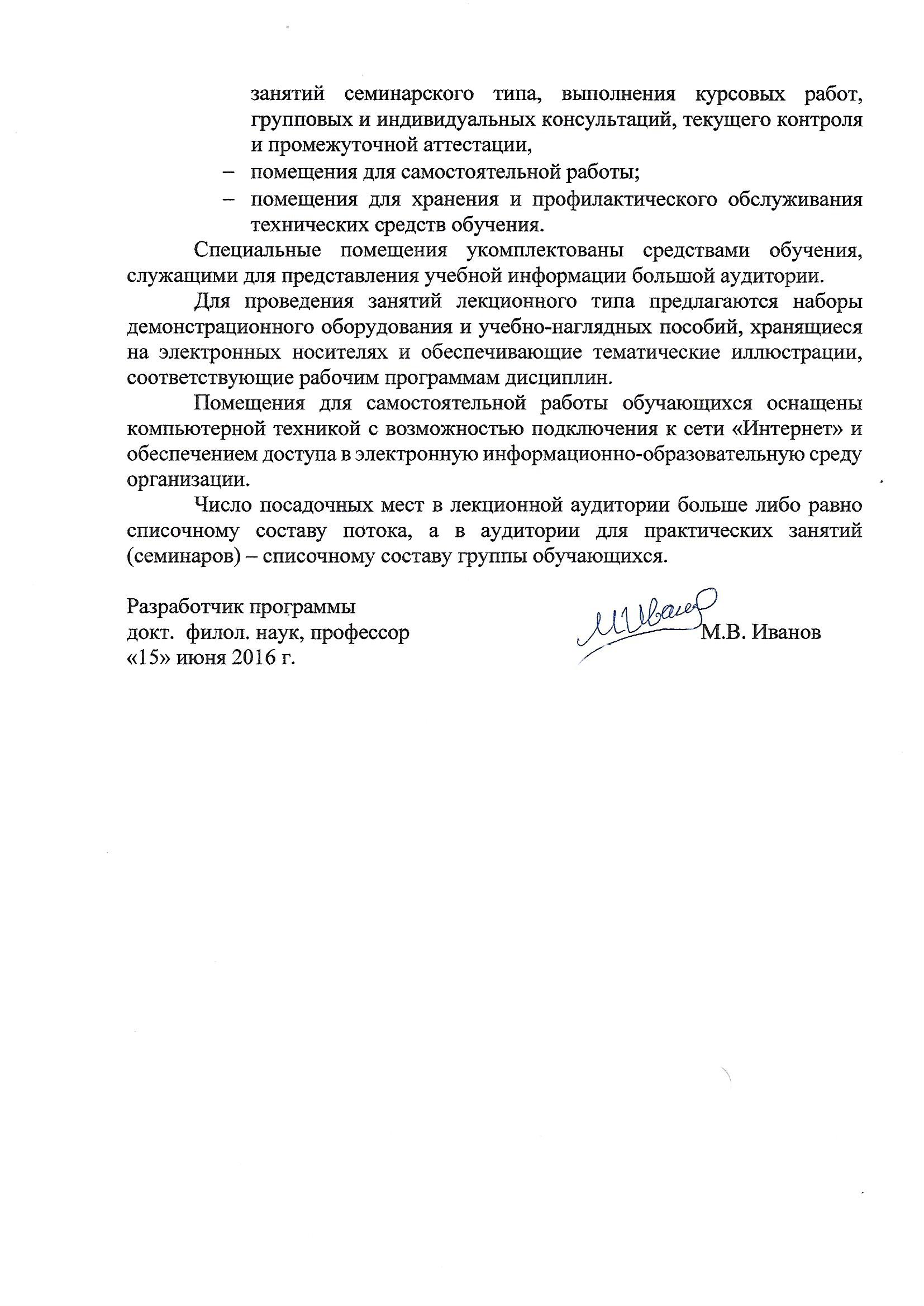 помещения для самостоятельной работы;помещения для хранения и профилактического обслуживания технических средств обучения. Специальные помещения укомплектованы средствами обучения, служащими для представления учебной информации большой аудитории.Для проведения занятий лекционного типа предлагаются наборы демонстрационного оборудования и учебно-наглядных пособий, хранящиеся на электронных носителях и обеспечивающие тематические иллюстрации, соответствующие рабочим программам дисциплин.Помещения для самостоятельной работы обучающихся оснащены компьютерной техникой с возможностью подключения к сети «Интернет» и обеспечением доступа в электронную информационно-образовательную среду организации.Число посадочных мест в лекционной аудитории больше либо равно списочному составу потока, а в аудитории для практических занятий (семинаров) – списочному составу группы обучающихся. Разработчик программы докт.  филол. наук, профессор                                                     М.В. Иванов«15» июня .Заведующий кафедрой«Прикладная психология»____________В.Л. Ситников«___» _________ 201 __ г.И. о. заведующего кафедрой«Прикладная психология»____________Е.Ф. Ященко«___» _________ 201 __ г.Заведующий кафедрой «Прикладная психология»____________«___» _________ 201 __ г.Заведующий кафедрой «Прикладная психология»__________В.Л. Ситников«___» _________ 201 __ г.СОГЛАСОВАНОПредседатель методической комиссии факультета «Экономика и менеджмент»__________Н.Е. Коклева«___» _________ 201 __ г.Руководитель ОПОП__________В.Л. Ситников«___» _________ 201 __ г.Вид учебной работыВсего часовСеместрыВид учебной работыВсего часовIIIАудиторные занятия (всего)В том числе:- лекции (Л)- практические занятия (ПЗ)501634541836Самостоятельная работа (СРС) (всего)4918Подготовка к экзамену4545Форма контроля знанийЭ ЭОбщая трудоемкость: час / з.е144 / 5144 / 5Вид учебной работыВсего часовКурсВид учебной работыВсего часов2Контактная работа (по видам учебных занятий)В том числе:лекции (Л)практические занятия (ПЗ)лабораторные работы (ЛР)1248−1248−Самостоятельная работа (СРС) (всего)123123Контроль99Форма контроля знанийКЛР, ЭКЛР, ЭОбщая трудоемкость: час / з.е.144/ 4144/ 4№п/пНаименование дисциплиныСодержание разделаРаздел 1. Историческое развитие предмета психологии и основные направленннииия в психологииРаздел 1. Историческое развитие предмета психологии и основные направленннииия в психологииРаздел 1. Историческое развитие предмета психологии и основные направленннииия в психологии1Введение . Предмет истории психологии.Периоризация истории психологии. Движущие силы и причины исторического развития психологических идей. Принципы историко-психолгического анализа. Методы истории психологии. Источники истории психологии.Раздел 2.  Развитие психологических знаний до оформления психологии как самостоятельной науки. Раздел 2.  Развитие психологических знаний до оформления психологии как самостоятельной науки. Раздел 2.  Развитие психологических знаний до оформления психологии как самостоятельной науки. 4Психолгическая проблематика в Античности. Психологическая проблематика в Средневковье и в период ВозрождеиияПсихологические взгляды ранних древнегреческих мыслителей. Представления о душе философов Милетской школы — Фалеса, Анаксимандра и Анаксимена. Понимание природы души Гераклитом Эфесским. Зарождение идеи нервизма в учении Алкмеона. Психологические воззрения Эмпедокла и Анаксагора. Гиппократ и его учение о типах темперамента. Возникновение и противостояние противоположных течений в философии и психологии  древности. Материализм философско-психологической концепции Левкиппа-Демокрита. Объективный идеализм в философско-психологических взглядах Сократа-Платона. Новые подходы в объяснении природы психического; учение Аристотеля о душе. Психологические взгляды стоиков. Философско-психологи-ческие идеи в период распада Греции и возвышения Рима; учение Эпикура о душе и психологические представления Лукреция Кара. Этико-психологические идеи позднего стоицизма. Изучение анатомо-физиологических основ психики в древности. Достижения и открытия александрийских врачей Герофила и Эразистрата в области анатомии и физиологии нервной системы и головного мозга. Психофизиология Галена. Общие итоги и оценки развития психологических воззрений в античный период. Зарождение интроспективного подхода в психологии средневекового периода. Источники христианского воззрения на психику и ранняя схоластика. Неоплатонизм: богословская интерпретация учения Платона о душе в работах Плотина и Августина.Возрождение учения Аристотеля: развитие его идей на Востоке и в Европе. Арабо-язычная психология: взгляды Авиценны. Аверроэса и Альгазена. Богословская обработка учения Аристотеля Ф. Аквинским. Материалистические тенденции в философии и психологии средневековья: Д. Скотт, Р. Бэкон и В. Оккам. Общие черты развития психологии в период разложения феодального общества.5Психолгическая проблематика в Новое времяОформление эмпирической психологии в философских учениях XVII вОбщие тенденции в развитии философии и психологии ХYII столетия. Оформление эмпирического и сенсуалистического направления в философии и психологии Нового времени. Философско-психологические взгляды английских материалистов Ф. Бэкона, Т. Гоббса, а также Д. Локка. Дуализм в философско-психологической системе Р.Декарта. Природа «страстей» по Р. Декарту и его принцип машинообразности. Детерминистическое учение Б. Спинозы. Психологические взгляды Г. Лейбница и его учение о монадах. Психофизическая проблема и основные способы ее решения различными мыслителями Нового времени. Общие итоги и значение психологических концепций ХYII столетия для  последующего развития психологии.Развитие ассоциативной психологии в XIX в. Становление немецкой эмпирической психологии в первой половине XIX вСтановление эмпирического направления. во французской психологии XVIII в. Становление ассоциативной психологии. Выделение сознания как критерия психики. Психологические идеи  в немецкой классической философии конца XVIII — первой половины XIX вРаздвоение локковского сенсуализма на материалистическое и идеалистическое крыло в английской психологии и философии XVII столетия. Материалистические взгляды Д. Толанда, Д. Гартли и Дж. Пристли. Субъективный идеализм Дж. Беркли и Д. Юма в понимании ими природы сознания. Развитие ассоциативного направления в трудах Д. Милля и Д. Ст. Милля. Новые подходы в ассоциативной психологии второй половины XIX века — А. Бэн и Г. Спенсер.Французский материализм ХYIII столетия и его идейные источники. Обоснование природного детерминизма в философско-психологических взглядах Ж. Ламетри, Д. Дидро К. Гельвеций и его идеи о социальной детерминации Л. Фейербаха. психики человека. Петр 1, его реформы в области науки и образовании. «Ученое гнездо» Петрово. Философские взгляды  В. Н. Татищева и А. Д. Кантемира. Материалистические идеи М. В. Ломоносова и их влияние на развитие психологии. Психологические взгляды Н. И. Новикова, Я. П. Козельского. Психологическая концепция А. Н. Радищева. Идеализм и психологические взгляды Д. М. Веланского и А. И. Галича. Развитие материалистической линии в русской психологии ХIХ столетия: психологические взгляды А. И. Герцена, В. Г. Белинского, Н. А. Добролюбова  и Н. Г. Чернышевского. Социологическое направление во французской психологии ХIХ столетия: О. Конт, Э. Дюркгейм, Г. Тард, Г. Лебон, Л. Брюль.Идеализм в философско-психологических взглядах Х. Вольфа, И. Канта, И. Фихте, Г. Гегеля, Ф. Брентано, Э. Гуссерля, К. Штумпфа, Э. Маха и Р. Авенариуса. Материалистический монизм в философской антропологии.Раздел 3. Направления  психологии периода ее развития в самостоятельную науку Раздел 3. Направления  психологии периода ее развития в самостоятельную науку Раздел 3. Направления  психологии периода ее развития в самостоятельную науку 8Классическая психология сознанияРазвитие психологии внутри естествознания. Оформление психологии как экспериментальной и самостоятельной науки. Возникновение и развитие основных отраслей психологии. Естественнонаучные предпосылки выделения психологии в самостоятельную науку.Общие успехи развития естествознания в Х1Х столетии. «Личное уравнение» в астрономии и проблема измерения времени психических реакций. Влияние идей Ч. Дарвина на развитие психологии. Развитие рефлекторного учения. Достижения физической оптики, акустики и сенсорной физиологии. Развитие анатомии и физиологии головного мозга. Психиатрия и ее роль в развитии естественнонаучной психологии.Возникновение экспериментальной психологии в Германии. Г.Фехнер и основание психофизики. Г. Гельмгольц и создание экспериментальной психофизиологии. Измерение времени психических реакций в опытах Э. Экснера и Ф. Дондерса (психометрия). Развитие экспериментального направления в психологии в других странах мира. Развитие экспериментального направления в Америке конца ХIХ столетия. Идейные противоречия структурной и функциональной психологии. Возникновение экспериментальной психологии в Америке как результат импорта идей и ученых стран Западной Европы. Функционализм У. Джеймса.Английская психология в конце ХIХ века. Кризис ассоциативной традиции. Становление экспериментального направления, организация первых психологических лабораторий. Статистическое направление в английской психологии: Ф. Гальтон и Ч. Спирмен.Развитие экспериментального направления во Франции. Роль психиатров в становлении французской экспериментальной психологии. Основание первых психологических лабораторий во Франции, проведение в Париже Международного психологического конгресса (1899). Возникновение экспериментальной психологии в РоссииИ. М. Сеченов как идейный вдохновитель естественнонаучной перестройки психологии. Роль В. М. Бехтерева и других передовых естествоиспытателей, русских невропатологов и психиатров в создании первых психологических лабораторий и развитии экспериментальной психологии в России.9Первые программы психологии как самостоятельной науки. Теоретическая борьба периода становления психологии как самостоятельной науки. Развитие экспериментальной и прикладных областей психологииВ. Вундт и его реформаторская роль в оформлении психологии как экспериментальной и самостоятельной науки. Организация первых психологических лабораторий в Германии. Основные направления первых экспериментальных исследований. Опыты Г. Эббингауза по изучению памяти. Вюрцбургская психологическая школа и первые экспериментальные исследования в области мышления.Психологические взгляды и исследования Т. Рибо, А. Бине, П. Жане.Кризис вундтовской «физиологической психологии». Возникновение новых направлений, научных школ и первых прикладных отраслей психологии. Экспериментальная зоопсихология. Возникновение экспериментальной дидактики, детской и педагогической психологии. Оформление дифференциальной психологии.Возникновение психотехники и психологии труда. Начало развития медицинской психологии. Зарождение экспериментального направления в социальной психологии.Бихевиоризм.Гештальтпсихология. Глубинная психология. Французская социологическая школа. Описательная психология.Бихевиоризм и необихевиоризм. Критика субъективного подхода в ассоциативной психологии. Идейные источники бихевиоризма: философский позитивизм, эволюционное учение Ч. Дарвина и Г. Спенсера, функциональная психология, зоопсихология Э. Торндайка, рефлекторное учение И. П. Павлова и В. М. Бехтерва. Поведение как предмет психологии. Объективный метод изучения поведения. Законы научения. Предпосылки пересмотра объяснительной модели «стимул - реакция» в современном бихевиоризме. Необихевиоризм и его разновидности: когнитивный, мотивационно-целевой и операциональный.Гештальт-психология. Критика психологического атомизма (элементализма) в ассоциативной психологии. Генетическая первичность целостности  психики по отношению к ее элементам как основной объяснительный принцип гештальт-психологии. Опыты М. Вертгеймера в области восприятия и мышления. Законы восприятия. Целостность психики и поведения у животных в опытах В. Келлера. К. Левин и теория психологического  поля. Роль потребностей и мотивации в организации и динамике поведения  человека.Закономерности групповой психодинамики в социальной психологии К. Левина. Фрейдизм и неофрейдизм. Критика психологии сознания. З. Фрейд о роли бессознательного в регуляции поведения человека. Нереализованные потребности и влечения как основное содержание сферы бессознательного. Основные разделы психоанализа. Теория вытеснения. Психологическая  структура личности: Сверх-Я, Я и Оно. Толкование сновидений. Психопатология обыденной жизни. Учение о детской сексуальности. Природа неврозов и их формы. Учение о психозащитах. Принципы и техника психоаналитической терапии. Сексуальность и общество. Сексуальность и история. Сексуальность и религия.Критика ортодоксального пансексуализма З. Фрейда и возникновение неофрейдизма. Глубинная психология: индивидуальная психология А. Адлера и аналитическая психология К. Юнга. Социальный неофрейдизм: концепция невротической личности в работах К. Хорни, межличностная психиатрия Г. Салливена, социальный психоанализ Э. Фромма.Гуманистическая психология. Критика бихевиоризма и фрейдизма родоначальниками гуманистического направления в психологии. Э. Маслоу и его концепция самоактуализирующейся личности. Идеи трансперсональной психологии. К. Роджерс и личностно-ориентированный подход в психологии и психиатрии. Идеи о врожденности потенциалов саморазвития личности и враждебности по отношению к ним социального окружения. Гуманизация социальной среды как основное условие самоактуализации личности. Субъективный опыт как основа  организации поведения. Личностный рост и его механизмы. Основные понятия в теории личности К. Роджерса: организм и организмическая оценка, феноменальное поле, самовосприятие и самопринятие, Я-концепция, ее формирование, конгруэнтность и неконгруэнтность, полноценно-функционирующая личность, эмпатическое понимание. Личностно-ориентированная терапия и консультирование. Принципы гуманистической психологии в сфере образования.Производные от основных психологических школ новые направления в современной зарубежной психологии. Когнитивная психология: теория познания и обучения Д. Брунера, эпистимология Ж. Пиаже, теория конструктов Д. Келли. Экзистенционально-гуманистическая психология Д. Бюдженталя и теория смысла В. Франкла. Интеракционизм в зарубежной  психологии. Социальный бихевиоризм. Социометрия Д. Морено. Ролевые концепции личности в зарубежной психологии. Трансактная психология Э. Берна. Психосинтез Р. Ассаджиолли. Гештальт-терапия Ф. Перлза. Нейро-лингвистическое программирование Р. Бэндлера и Д. Гриндера.Раздел 4 Психика, преобразованная культурой. Деятельностный подход к психологии..Раздел 4 Психика, преобразованная культурой. Деятельностный подход к психологии..Раздел 4 Психика, преобразованная культурой. Деятельностный подход к психологии..10Историческая теория развития высших психических функцийШкола Э Дюркгеймка. Теория прелогического мышления Л. Леви-Брюля. Психиатрический подход П. Жане. Культурно-историческая теория Л.С. Выготского и А.Р. Лурии.11Виды и структура деятельности. Основные течения в русской психологии предреволюционного периода — философско-умозрительное, эмпирическое и естественнонаучное. Развитие на марксистско-ленинской основе концепции единства сознания и деятельности С. Л. Рубинштейном. Развитие различных специальных и прикладных отраслей психологии в период между двумя мировыми войнами. Психологические исследования в годы Великой отечественной войны. Психология послевоенного периода. Павловская сессия и ее негативное влияние на  развитие психологии в 50-х годах.Возрождение психологической науки в 60—70-е годы. Начало широкомасштабной подготовки психологических кадров, открытие первых психологических факультетов в Москве и Ленинграде, а также новых научных учреждений и психологических журналов.Развитие психологической теории в 60—70-е годы. Концепция деятельности в трудах. А. Н. Леонтьева и сотрудников его научной школы. Научное наследие Б. Г. Ананьева и развитие Ленинградской психологической школы. Становление и развитие  психологических центров в других регионах страны. Становление  отечественной психологии как много отраслевой науки. Возникновение и расцвет инженерной, социальной и медицинской психологии в 60—70-е годы. Основные тенденции в развитии отечественной психологии на современном этапе. Психологика.№п/пНаименование разделов дисциплинЛПЗЛРСРС1234561Историческое развитие предмета психологии и основные направления в психологии2072Развитие психологических знаний до оформления психологии как самостоятельной науки. 4283Направления  психологии периода ее развития в самостоятельную науку822104Психика, преобразованная культурой. Деятельностный подход к психологии. Виды и структура деятельности21224Итого163449№п/пНаименование разделов дисциплинЛПЗЛРСРС1234561Историческое развитие предмета психологии и основные направленния в психологии12302Развитие психологических знаний до оформления психологии как самостоятельной науки. 12303Направления  психологии периода ее развития в самостоятельную науку12334Психика, преобразованная культурой. Деятельностный подход к психологии. Виды и структура деятельности1230Итого 48123№п/пНаименование разделов дисциплинПеречень учебно-методического обеспечения1Историческое развитие предмета психологии и основные направления в психологии                      Основная литература:Нуркова В.В., Березанская Н.Б. Общая психология. М., 2015. 604 С. История. Учебное пособие под. ред. В.В. Фртунатова. СПб.: ПГУПС. 2012. 417  С.Дополнительная литература:Огородников В.П., Ильин В.В. Сободомыслие и свобода: история и современные проблемы.  Учебное пособие. СПб.: ПГУПС. 2013. 326  С.Штейнбах Х.Э. Психология творчества. Учебное пособие. СПб.: ПГУПС. 2011. 211 С.2Развитие психологических знаний до оформления психологии как самостоятельной науки.                 Основная литература:Нуркова В.В., Березанская Н.Б. Общая психология. М., 2015. 604 С. История. Учебное пособие под. ред. В.В. Фртунатова. СПб.: ПГУПС. 2012. 417  С.История западноевропейской философии. Хрестоматия. Под. ред. О.А. Билан. СПб.: ПГУПС. 2011. 236  С.Дополнительная литература:Бендюков М.А., Соломин И.Л. Психология и педагогика. Основы психологии труда. – Ч. 1: учебное пособие. – СПб.: ФГБОУ ВПО ПГУПС, 2015. – 75 с Березовская И.П. Психология искусства. Учебное пособие. СПб.: ПГУПС. 2015. 52 С.Иванов М.В. Транспорт. Психология. Культура. Учебное пособие. СПб.: ПГУПС. 2013. 156 С.Иванов М.И., Кармин А.С., Березовская И.П., Рябухина В.В., Слотина Т.В., Новикова Е.С. Практикум по культурологи. Учебное пособие. СПб.: ПГУПС. 2013. 85  С.Штейнбах Х.Э. Психология творчества. Учебное пособие. СПб.: ПГУПС. 2011. 211 С.3Направления  психологии периода ее развития в самостоятельную науку              Основная литература:Нуркова В.В., Березанская Н.Б. Общая психология. М., 2015. 604 С. История. Учебное пособие под. ред. В.В. Фртунатова. СПб.: ПГУПС. 2012. 417  С.История западноевропейской философии. Хрестоматия. Под. ред. О.А. Билан. СПб.: ПГУПС. 2011. 236  С.Дополнительная литература:Огородников В.П., Ильин В.В. Философия техники и образования. Учебное пособие. СПб.: ПГУПС. 2011. 418  С.Штейнбах Х.Э. Психология творчества. Учебное пособие. СПб.: ПГУПС. 2011 211 С.Соломин И Л. Практикум по психодиагностике. Психосемантические методы. Учебно- методическое  пособие. СПб.: ПГУПС. 2013. 96 С.4Психика, преобразованная культурой.                 Основная литература:Нуркова В.В., Березанская Н.Б. Общая психология. М., 2015. 604С. История. Учебное пособие под. ред. В.В. Фртунатова. СПб.: ПГУПС. 2012. 417  С.История западноевропейской философии. Хрестоматия. Под. ред. О.А. Билан. СПб.: ПГУПС. 2011. 236  С.Дополнительная литература:Штейнбах Х.Э. Психология творчества. Учебное пособие. СПб.: ПГУПС. 2011. 211 С.Березовская И.П. Психология искусства. Учебное пособие. СПб.: ПГУПС. 2015. 52 С.Иванов М.В. Транспорт. Психология. Культура. Учебное пособие. СПб.: ПГУПС. 2013. 156 С.Мехтиханова, Н.Н. История отечественной психологии конца XIX - начала ХХ веков. [Электронный ресурс] : Учебные пособия — Электрон. дан. – М. : ФЛИНТА, 2010. – 192 с. – Режим доступа: http://e.lanbook.com/book/2390 – Загл. с экрана.Человек. Общество. Политика. (Философский и социологический аспекты). Учебное пособие под. ред. О.А. Билан, Т.А. Кулака . СПб.: ПГУПС. 2013. 174  С.